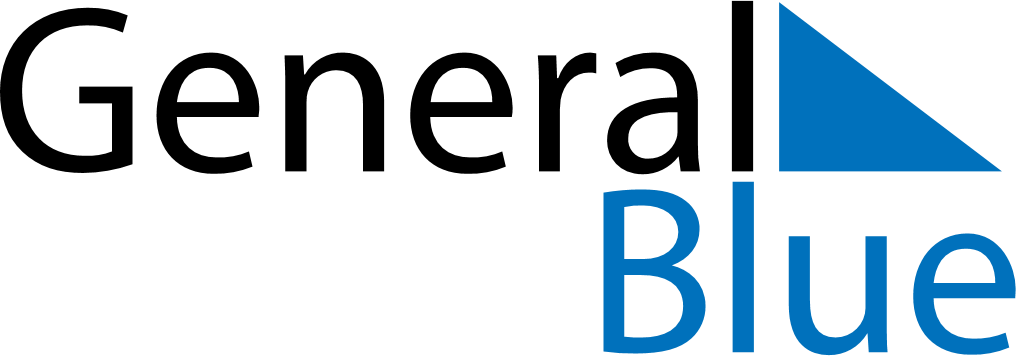 Weekly CalendarFebruary 4, 2019 - February 10, 2019Weekly CalendarFebruary 4, 2019 - February 10, 2019Weekly CalendarFebruary 4, 2019 - February 10, 2019Weekly CalendarFebruary 4, 2019 - February 10, 2019Weekly CalendarFebruary 4, 2019 - February 10, 2019Weekly CalendarFebruary 4, 2019 - February 10, 2019MONDAYFeb 04TUESDAYFeb 05TUESDAYFeb 05WEDNESDAYFeb 06THURSDAYFeb 07FRIDAYFeb 08SATURDAYFeb 09SUNDAYFeb 10